Παιδί και Φυσικές Επιστήμες -ΠείραμαΗ διαλυτότητα του νερούΥλικά που θα ρίξεις στο νερό για να δεις αν διαλύονται ή όχι. Ανάλογα τι θα παρατηρήσεις σημείωσε στον πίνακα, στο σωστό κουτάκι.Σε ότι διαλύεται βάλε: Σε ότι δεν διαλύεται βάλε: ΧΔιαλύεται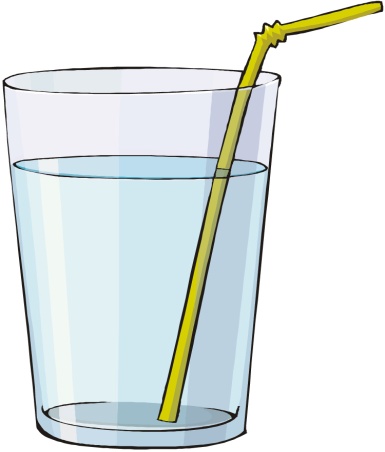 Δεν Διαλύεται 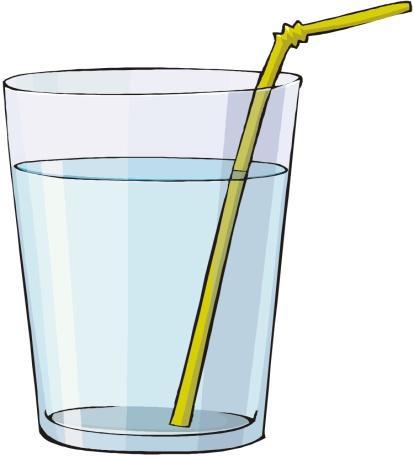 ΑλάτιΠέτρεςΆμμοςΖάχαρηΚαφέςΛάδι